____________________________________________________________________________24.01.2019                                ст. Заглядино                        № 10 –пОб утверждении комиссии по оценке технического состояния дорог и порядка проведения оценки технического состояния автомобильных дорог местного значения муниципальногообразования Заглядинский сельсовет Асекеевского района Оренбургской области В соответствии с пунктом 19 статьи 14  Федерального закона "Об общих принципах организации местного самоуправления в Российской Федерации" от  06.10.2003  № 131-ФЗ, со статьей 13 Федерального  закона   от 08.11.2007 г. № 257-ФЗ «Об автомобильных дорогах и о дорожной деятельности в Российской Федерации и о внесении изменений в отдельные законодательные акты Российской Федерации», со статьей 2 Федерального закона Российской Федерации от 10.12.1995 года №196-ФЗ «О безопасности дорожного движения», администрация муниципального образования Заглядинский  сельсовет постановляет: 1. Создать комиссию по оценке технического состояния автомобильных дорог местного значения на территории муниципального образования Заглядинский сельсовет (Приложение №1). 2. Утвердить прилагаемый Порядок проведения оценки технического состояния автомобильных дорог местного значения муниципального образования Заглядинский  сельсовет Асекеевского района Оренбургской области (Приложение № 2). 3.  Настоящее постановление вступает в силу после его обнародования путем размещения на официальном сайте администрации Заглядинского сельсовета.Глава сельсовета                                                                         Э.Н.ГарейшинРазослано: членам комиссии, прокурору района, в дело.                                                                                                                            Приложение № 1      к постановлению                                                                                             администрации МО                                                                                      Заглядинский сельсовет          от 24.01.2019 № 10-пСостав комиссиипо оценке технического состояния автомобильных дорог общего пользования местного значения, расположенных на территории муниципального образования Заглядинский сельсовет Асекеевского района Оренбургской областиПредседатель комиссии:                                                                                                                     Приложение № 2к постановлениюадминистрации МОЗаглядинский сельсовет          от 24.01.2019 № 10-пПорядок проведения оценки технического состояния автомобильных дорог общего пользования местного значениямуниципального образования Заглядинский сельсовет Асекеевского района Оренбургской области 1. Настоящий Порядок проведения оценки технического состояния автомобильных дорог (далее – Порядок) устанавливает правила определения соответствия транспортно-эксплуатационных характеристик автомобильных дорог местного значения Заглядинского сельсовета требованиям технических регламентов, а также иным нормативным в соответствии с требованиями законодательства Российской Федерации в сфере технического регулирования. 2. Для целей настоящего Порядка: под оценкой технического состояния автомобильной дороги местного значения Заглядинского сельсовета понимается установление соответствия транспортно-эксплуатационных характеристик автомобильной дороги, полученных на основании данных ее диагностики, требованиям технических регламентов, а также иным нормативным документам в соответствии с требованиями законодательства Российской Федерации в сфере технического регулирования; под диагностикой автомобильной дороги местного значения понимается комплекс работ по обследованию, сбору и анализу информации о параметрах, характеристиках и условиях функционирования автомобильной дороги, о наличии повреждений ее элементов и причин их появления, о характеристиках транспортных потоков; под транспортно-эксплуатационными характеристиками автомобильной дороги понимается комплекс характеристик технического уровня автомобильной дороги и ее эксплуатационного состояния, обеспечивающий требуемые потребительские свойства автомобильной дороги; под техническим уровнем автомобильной дороги понимается степень соответствия нормативным требованиям постоянных (незначительно меняющихся в процессе эксплуатации или меняющихся после реконструкции и капитального ремонта) параметров и характеристик автомобильной дороги; под эксплуатационным состоянием автомобильной дороги понимается степень соответствия нормативным требованиям переменных параметров и характеристик автомобильной дороги, организации и условий дорожного движения, изменяющихся в процессе эксплуатации автомобильной дороги; под потребительскими свойствами автомобильной дороги понимается совокупность показателей, влияющих на эффективность и безопасность работы автомобильного транспорта, отражающих интересы пользователей и степень влияния на окружающую среду. 4. К основным постоянным параметрам и характеристикам автомобильной дороги, определяющим ее технический уровень, относятся: ширина проезжей части и земляного полотна; габарит приближения; длины прямых, число углов поворотов в плане трассы и величины их радиусов; протяженность подъемов и спусков; продольный и поперечный уклоны; высота насыпи и глубина выемки; габариты искусственных дорожных сооружений; наличие элементов водоотвода; наличие элементов обустройства дороги и технических средств организации дорожного движения. 5. К основным переменным параметрам и характеристикам автомобильной дороги, определяющим ее эксплуатационное состояние, относятся: продольная ровность и колейность дорожного покрытия; сцепные свойства дорожного покрытия и состояние обочин; прочность дорожной одежды; грузоподъемность искусственных дорожных сооружений; объем и вид повреждений проезжей части, земляного полотна и системы водоотвода, искусственных дорожных сооружений, элементов обустройства дороги и технических средств организации дорожного движения. 6. К основным показателям потребительских свойств автомобильной дороги, относятся: средняя скорость движения транспортного потока; безопасность и удобство движения транспортного потока; пропускная способность и уровень загрузки автомобильной дороги движением; среднегодовая суточная интенсивность движения и состав транспортного потока; способность дороги пропускать транспортные средства с допустимыми для движения осевыми нагрузками, общей массой и габаритами; степень воздействия дороги на окружающую среду. 7. Оценка технического состояния автомобильных дорог местного значения проводится: в отношении автомобильных дорог общего пользования местного значения – Администрацией сельского поселения    в области использования автомобильных дорог и осуществления дорожной деятельности, либо уполномоченной им организацией. 8. Для проведения работ по диагностике и оценке технического состояния автомобильных дорог местного значения сельского поселения   могут привлекаться организации, имеющие необходимые приборы, оборудование, передвижные лаборатории и квалифицированный персонал, на основе конкурсов (аукционов), проводимых в соответствии с законодательством Российской Федерации. 9. Диагностика автомобильных дорог местного значения проводится в соответствии с требованиями законодательства Российской Федерации в сфере технического регулирования. Виды диагностики автомобильных дорог приведены в приложении к настоящему Порядку. При проведении диагностики автомобильных дорог должно использоваться измерительное оборудование приборы, передвижные лаборатории, имеющее свидетельство о поверке, утвержденное в установленном порядке. Данное оборудование должно быть включено в Государственный реестр средств измерений, либо должно быть метеорологически аттестованным. 10. Результаты оценки технического состояния автомобильной дороги используются для: формирования и обновления автоматизированного банка дорожных и мостовых данных; заполнения форм государственной статистической отчетности; оценки потребности в работах по реконструкции, капитальному ремонту, ремонту и содержанию автомобильных дорог; ежегодного и среднесрочного планирования работ по реконструкции, капитальному ремонту, ремонту и содержанию автомобильных дорог; разработки обоснований по реконструкции, капитальному ремонту, ремонту и содержанию автомобильных дорог и развитию дорожной сети с выбором приоритетных объектов; разработки программ по повышению безопасности дорожного движения; определения возможности движения транспортного средства, осуществляющего перевозки тяжеловесных и (или) крупногабаритных грузов, по автомобильной дороге; организации временного ограничения или прекращения движения транспортных средств по автомобильным дорогам; оценки эффективности использования новых технологий, материалов, машин и механизмов при реконструкции, капитальном ремонте, ремонте и содержании автомобильных дорог; формирования муниципального реестра автомобильных дорог местного значения; иных целей, предусмотренных законодательством Российской Федерации, муниципальными правовыми актами Заглядинского сельсовета. Приложение к Порядку проведения оценки технического состояния автомобильных дорог местногозначения Заглядинского сельсоветаВиды диагностики автомобильных дорог местного значения Заглядинского сельсовета  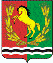 АДМИНИСТРАЦИЯМУНИЦИПАЛЬНОГО ОБРАЗОВАНИЯ ЗАГЛЯДИНСКИЙ СЕЛЬСОВЕТ АСЕКЕВСКОГО РАЙОНА ОРЕНБУРГСКОЙ ОБЛАСТИП О С Т А Н О В Л Е Н И ЕГарейшин Эдуард Наильевич-глава муниципального образования Заглядинский сельсоветСемендеева Наталья Ивановна-ведущий специалист администрации Члены комиссии:Максимов  Алексей Александрович-депутат Совета депутатов                                                       МО Заглядинский сельсовет                                          (по согласованию)Валеев Ринат Сагитзянович -ведущий специалист-    архитектор администрации МО                                                                    Асекеевский район (по согласованию)Представитель ДУ -по     согласованиюПредставитель ГИБДД -по     согласованию  № п/п Вид диагностики Состав работ периодичность проведения диагностики 1Первичная диагностика Инструментальное и визуальное обследование по параметрам, влияющим на транспортно-эксплуатационные характеристики автомобильных дорог один раз в 3 – 5 лет 2Повторная диагностика Инструментальное и визуальное обследование с выборочным количеством параметров, влияющих на транспортно-эксплуатационные характеристики автомобильных дорог один раз в год 3Приемочная диагностика Инструментальное и визуальное обследование по параметрам, влияющим на транспортно-эксплуатационные характеристики автомобильных дорог при вводе автомобильной дороги (участков дороги) в эксплуатацию после строительства, реконструкции или капитального ремонта 4Специализированная диагностика Детальное инструментальное и визуальное обследование автомобильных дорог или участков автомобильных дорог по заданному числу параметров с использованием элементов изыскательских работ при определении возможности движения транспортного средства, осуществляющего перевозки тяжеловесных и (или) крупногабаритных грузов по автомобильной дороге, а также в иных случаях, когда необходимо выявление причин снижения параметров и характеристик элементов автомобильных дорог 